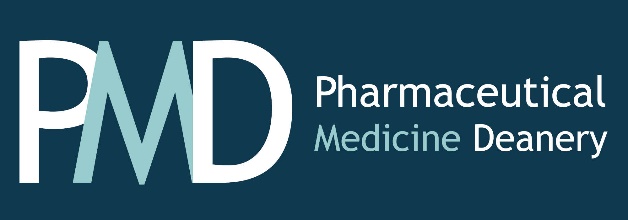 Please note that the decision whether to support educational credit towards training rests with the JRCPTB Specialist Advisory Committee on Pharmaceutical Medicine.PART 1This form must be accompanied by the following supporting documentationPART 1This form must be accompanied by the following supporting documentationPART 1This form must be accompanied by the following supporting documentationPART 1This form must be accompanied by the following supporting documentationJob descriptionUp-to-date CVCurrent Training PlacementCurrent Training PlacementFull name of traineeGMC numberFull name of traineeNational Training NumberALL/PM/     /Deanery/HEE local officePharmaceutical Medicine DeaneryName of Educational SupervisorOut of Programme Training (OOPT) PlacementOut of Programme Training (OOPT) PlacementOut of Programme Training (OOPT) PlacementOut of Programme Training (OOPT) PlacementCountry of OOPTCountry of OOPTName of prospective educational supervisor at OOPT locationName of prospective educational supervisor at OOPT locationCompany name and full address of OOPT locationCompany name and full address of OOPT locationName of prospective educational supervisor at OOPT locationName of prospective educational supervisor at OOPT locationSummary of training to be undertaken whilst on OOPT (please detail the module items of the PMST curriculum you intend to complete during your OOPT. Please use a separate sheet if necessary)Summary of training to be undertaken whilst on OOPT (please detail the module items of the PMST curriculum you intend to complete during your OOPT. Please use a separate sheet if necessary)Summary of training to be undertaken whilst on OOPT (please detail the module items of the PMST curriculum you intend to complete during your OOPT. Please use a separate sheet if necessary)Summary of training to be undertaken whilst on OOPT (please detail the module items of the PMST curriculum you intend to complete during your OOPT. Please use a separate sheet if necessary)Full time/part timeStart Date of OOPT (dd/mm/yy)Start Date of OOPT (dd/mm/yy)End date of OOP (dd/mm/yy)OOPT is normally for an initial period of 12 months and for no more than 24 months. If you require an extension, you must request it before the end of your initial period of OOPT.OOPT is normally for an initial period of 12 months and for no more than 24 months. If you require an extension, you must request it before the end of your initial period of OOPT.OOPT is normally for an initial period of 12 months and for no more than 24 months. If you require an extension, you must request it before the end of your initial period of OOPT.Outcome of training (CCT or CESR (CP))Outcome of training (CCT or CESR (CP))Outcome of training (CCT or CESR (CP))Outcome of training (CCT or CESR (CP))Please tick one of the appropriate boxes	I am seeking a total of       months credit (maximum of 12 months).	I am seeking an extension to my OOPT of       months credit (maximum of 12 months).Please tick the following box	I confirm that I have sought the permission of the Pharmaceutical Medicine Deanery to go OOPT.Please tick one of the appropriate boxes	I am seeking a total of       months credit (maximum of 12 months).	I am seeking an extension to my OOPT of       months credit (maximum of 12 months).Please tick the following box	I confirm that I have sought the permission of the Pharmaceutical Medicine Deanery to go OOPT.Please tick one of the appropriate boxes	I am seeking a total of       months credit (maximum of 12 months).	I am seeking an extension to my OOPT of       months credit (maximum of 12 months).Please tick the following box	I confirm that I have sought the permission of the Pharmaceutical Medicine Deanery to go OOPT.Please tick one of the appropriate boxes	I am seeking a total of       months credit (maximum of 12 months).	I am seeking an extension to my OOPT of       months credit (maximum of 12 months).Please tick the following box	I confirm that I have sought the permission of the Pharmaceutical Medicine Deanery to go OOPT.PART 2Educational Supervisor’s ReportPART 2Educational Supervisor’s ReportSupervisor’s name:      Supervisor’s name:      Trainee’s name:      NTN: ALL/PM/     /Comments that the information provided in Part 1 is correct. the trainee’s request.Signature of Educational Supervisor (please print)Signature of Educational Supervisor (please print)Print full name:      Date:      